Clipping - GiramilleJornais / Portais / Sites / Tv / Void / Streaming / DocumentosPrezado (a) Apresento o clipping da Giramille com diversos documentos e registros para lhe auxiliar na verificação da marca nas mídias sociais. Qualquer dúvida referente aos documentos apresentados, veracidade dos mesmo, relevância e/ou importância da marca Giramille no cenário nacional e/ou internacional, coloco-me à disposição através dos contatos: E-mail: diego@giramille.com.br e cel.: 11 98721 8000. Coloco também o contato da nossa assessora de imprensa, Sra. Ana Carolina Freitas: E-mail: carol@carolinafreitasassessoria.com.br e cel.: 11 98110 6493. Site: www.giramille.com.brPedimos a gentileza não compartilhar os documentos aqui apresentados com terceiros. Clipping - GiramilleGiramille é um desenho animado presente em mais de 600 emissoras nacionais, aplicativos e plataformas de streaming. Giramille está presente em mais de 40 países, possui sede em Londres e escritório no Brasil e Nova York. Diego Guarim Navarro é o fundador e criador da Giramille (personagem / desenho animado infantil). A produtora é a Dandico Produções Ltda, a mesma é a dona da marca Giramille. Diego Guarim Navarro é o dono da produtora Dandico Produções Ltda.ARTISTA VERIFICADO NO SPOTFY https://open.spotify.com/artist/1FpfFMk83DILfO3HoGtzhfARTISTA VERIFICADO NO YOUTUBE BRASILhttps://www.youtube.com/giramille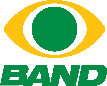 PROGRAMAS NA TV ABERTA E FECHADA: Giramille possui programa Diário na TV Brasil, Rede Brasil TV, TV BAND, (TV Cidade Verde / MT - Afiliada Band), e está presente nos canais como: ZooMoo, SBT Vides, Pluto TV, NetNow, Vivo Play, PlayPlus, Prime Video, Looke, Kinopop, PlayKids, Jovem Pan Kids, , Spotify, Deezer, Apple Music, Amazon Music, Google Play, entre outros. São mais de 600 emissoras no Brasil. ENTREVISTAS PARA TV:Rit TV - Nosso Programa: https://www.youtube.com/watch?v=8xqk87KdvZoENTREVISTAS PARA SITES E PORTAIS: Terra: https://www.google.com.br/amp/s/www.terra.com.br/amp/noticias/dino/giramille-a-nova-febre-entre-as-criancas,b954cf0a8a317c574c2f0d0049f57786lxtf0n6z.html Estadão - Jornal Estado de São Paulo: http://institucional.ae.com.br/cadernos/releases/?id=KytzSk1IR3lGc1BIajNpTllkbUlNZz09
O Globo:
http://www.agenciaoglobo.com.br/dinonews/Default.aspx?idnot=60313&tit=Giramille%2c+a+nova+febre+entre+as+crian%C3%A7as Folha de São Paulo:http://www.folhageral.com/newsdino?title=giramille-a-nova-febre-entre-as-criancas&partnerid=1374&releaseid=208984Gazeta Nacional: https://gazetanacional.com.br/giramille-a-nova-febre-entre-as-criancas/ Gazeta do Dia:https://gazetadodia.com/newsdino?title=giramille-a-nova-febre-entre-as-criancas&partnerid=1659&releaseId=208984Gazeta Brasília:
https://www.gazetabrasilia.com.br/newsdino/?title=giramille-a-nova-febre-entre-as-criancas&partnerid=1623&releaseId=208984 Jornal Empresas S.A: http://www.empresassa.com.br/p/single-dino.html?title=giramille-a-nova-febre-entre-as-criancas&partnerid=69&releaseId=208984 Jornal Falando da Notícia:
http://falandodanoticia.blogspot.com.br/p/noticia-dino.html?title=giramille-a-nova-febre-entre-as-criancas&partnerid=96&releaseId=208984Diário dos Famosos:
https://diariodosfamosos.com.br/giramille-a-nova-febre-entre-as-criancas/Mundo do Marketing:
https://www.mundodomarketing.com.br/noticias-corporativas/conteudo/208984/giramille-a-nova-febre-entre-as-criancas Jornal Gente Famosa:https://www.gentefamosa.com.br/newsdino/?url=&releaseId=208984/Negócios em foco:
http://www.negociosemfoco.com/newsdino/?title=giramille-a-nova-febre-entre-as-criancas&partnerid=1441&releaseid=208984
Por dentro de Minas:https://pordentrodeminas.com.br/newsdino/?title=giramille-a-nova-febre-entre-as-criancas&partnerid=1345&releaseid=208984
Ego:https://siteego.com.br/giramille-a-nova-febre-entre-as-criancas/
Te amo Caruaru:
http://www.teamocaruaru.com/newsdino/?title=giramille-a-nova-febre-entre-as-criancas&partnerid=1428&releaseid=208984
Noticiais Alagoas:
http://www.noticiasalagoas.com.br/newsdino/?title=giramille-a-nova-febre-entre-as-criancas&partnerid=1421&releaseid=208984Luana Dias:
http://luanadias.blog.br/newsdino?title=giramille-a-nova-febre-entre-as-criancas&partnerid=1452&releaseid=208984Jornal Joseense News:
http://jornaljoseensenews.com.br/newsdino/?title=giramille-a-nova-febre-entre-as-criancas&partnerid=1545&releaseid=208984
Jornal Barra Up:
http://barraup.com.br/br/newsdino/?title=giramille-a-nova-febre-entre-as-criancas&partnerid=1667&releaseId=208984
Jornal Bom Dia Jundiaí:
https://bomdiajundiai.com.br/newsdino/?title=giramille-a-nova-febre-entre-as-criancas&partnerid=1717&releaseId=208984
Jornal Web Nejo:
https://www.webnejo.com.br/newsdino/?title=giramille-a-nova-febre-entre-as-criancas&partnerid=1812&releaseId=208984Jornal Parceria Perfeita: https://parceriaperfeita.com/newsdino?title=giramille-a-nova-febre-entre-as-criancas&partnerid=1811&releaseId=208984 REPORTAGENS / REVISTAS: 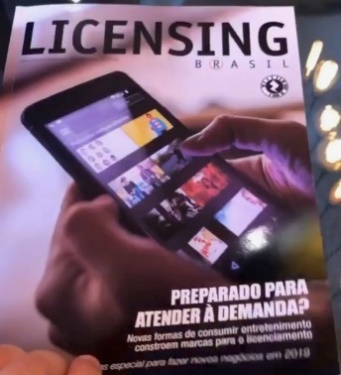 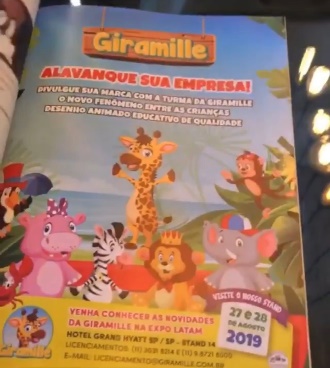 Cenário Kids: http://cenariokids.com.br/giramille-movimenta-o-mercado-infantil/ Panorama Mercantil:https://www.panoramamercantil.com.br/espero-felicidade-para-as-criancas-diego-navarro-criador-da-plataforma-giramille/EP Grupo:https://www.epgrupo.com.br/giramille-apoia-evento-em-prol-ao-outubro-rosa/Campo Grande Notícias:https://www.campograndenoticias.com.br/2019/10/11/giramille-apoia-evento-em-prol-ao-outubro-rosa/Acontece Santyago:https://acontecesantyago.blogspot.com/2019/10/giramille-marca-presenca-no-kids.htmlJornal Notícias do Brasil:https://jornalnoticiasdobrasil.com.br/2019/10/14/giramille-marca-presenca-no-kids-festival/EP Grupo:https://www.epgrupo.com.br/giramille-marca-presenca-no-kids-festival/Jornal dos Famosos:https://www.jornaldosfamosos.com.br/giramille-marca-presenca-no-kids-festival/Gazeta Nacional:https://gazetanacional.com.br/giramille-marca-presenca-no-kids-festival/Jornal Notícias de São Paulo:https://jornalnoticiasdesaopaulo.com.br/2019/10/17/giramille-marca-presenca-no-kids-festival/Passeios Kids:https://passeioskids.com/event/kids-festival-passeios-kids/Segs:https://www.segs.com.br/eventos/198203-giramille-marca-presenca-no-kids-festivalJornal Foco Sindical:https://focosindical.com.br/2019/10/21/giramille-marca-presenca-no-kids-festival/Bora Aí:https://bora.ai/blog/kids-festival-saeo-paulo-atividades-para-toda-a-familiaPais e Filhos:https://paisefilhos.uol.com.br/familia/kids-festival-reune-brincadeiras-oficinas-personagens-famosos-e-mais-atracoes-para-a-familia-toda/Manhãs Baby:http://manhasbaby.blogspot.com/2019/10/kids-festival-reune-brincadeiras.htmlSampa Online:http://www.sampaonline.com.br/noticias/kids+festival.php Guia da Semana:https://www.guiadasemana.com.br/sao-paulo/na-cidade/evento/kids-festival-sao-paulo-expo-exhibition-convention-center-imigrantes-25-10-2019
Márcio Kabe:
http://marciookabe.com.br/eventos/kids-festival-2019/
Kondife:
http://konfide.education/kids-festival-sp-2019-origami-club/
Passeios Kids:
https://passeioskids.com/event/kids-festival-passeios-kids/Jornal Dia Dia:http://jornaldiadia.com.br/2019/2019/10/31/encripta-levara-conteudo-infantil-giramille-para-plataformas-digitais-de-video/Armadura Nerd:http://www.armaduranerd.com.br/2019/10/encripta-levara-conteudo-infantil-giramille-para-plataformas-digitais.html Outros: https://www.epgrupo.com.br/giramille-esta-entre-os-desenhos-mais-assistidos-no-canal-zoomoo-kids/ https://memoriadatv.com.br/noticia/10368/giramille-entra-nas-programacoes-da-pluto-tv-e-do-sbt-videos.htmlhttps://maternidademoderna.com.br/diversao-canal-zoomoo-kids/Entrevista com Diego Navarro, criador da Giramille para falar da Giramille na Rádio Empreender e Rádio Trianon no Programa Gente Que Fala. Entrevista ocorreu dia 19/11 das 12h às 13h. GENTE QUE FALA (18/02) - https://gentequefala.com.br/2020/02/18/15851/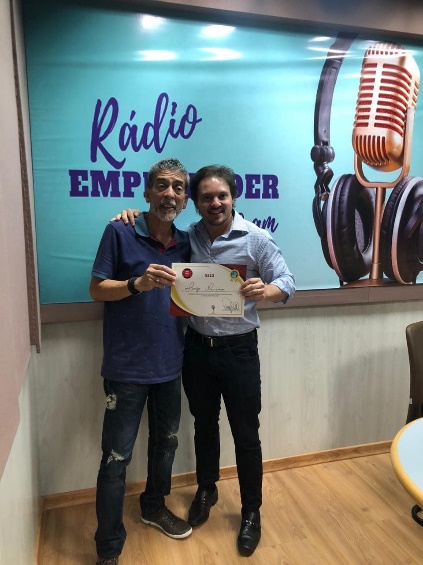 REVISTA LICENCING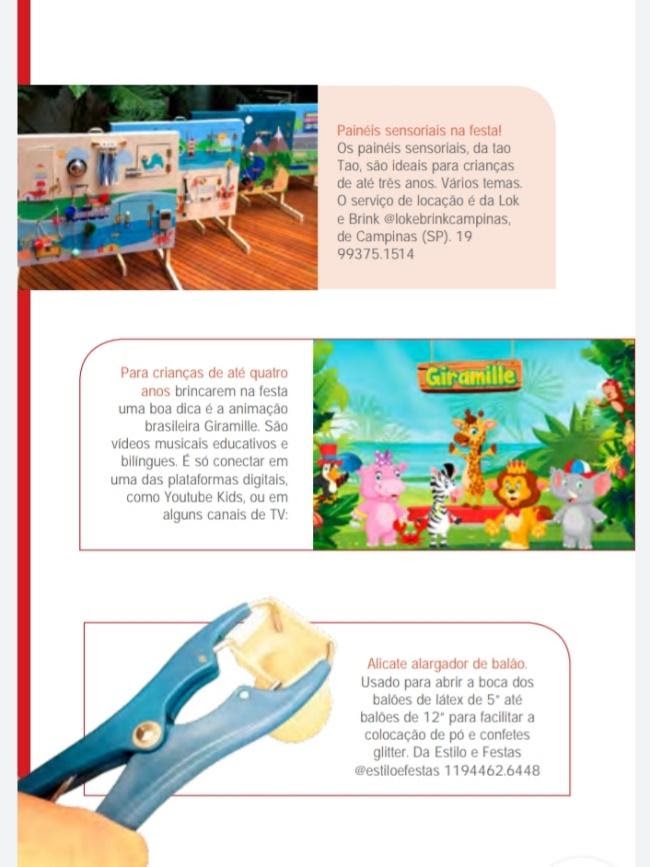 2020Giramille destina 5% de seu lucro para o GRAACC:Gazeta Nacional:https://gazetanacional.com.br/giramille-destinara-5-das-vendas-de-produtos-licenciados-ao-graacc/Notícias de SP:https://www.noticiasdesaopaulo.com.br/giramille-destinara-5-das-vendas-de-produtos-licenciados-ao-graacc/ POP MAIS:
http://www.popmais.com.br/conheca-as-series-brasileiras-que-prometem-bombar-entre-as-criancas-em-2020/Séries brasileiras que são sucesso em 2020 - Revistas Impressas e Online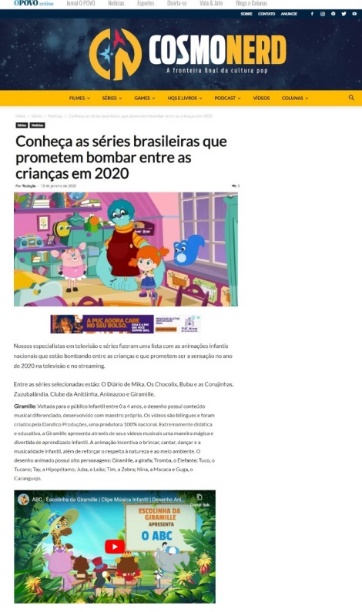 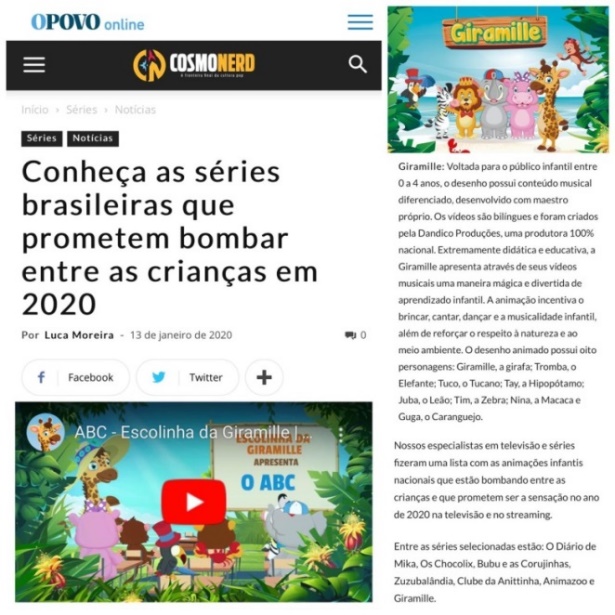 JORNAIS IMPRESSOS E CAPAS DE JORNAIS Jornal Gazeta impresso matéria 29/01/2020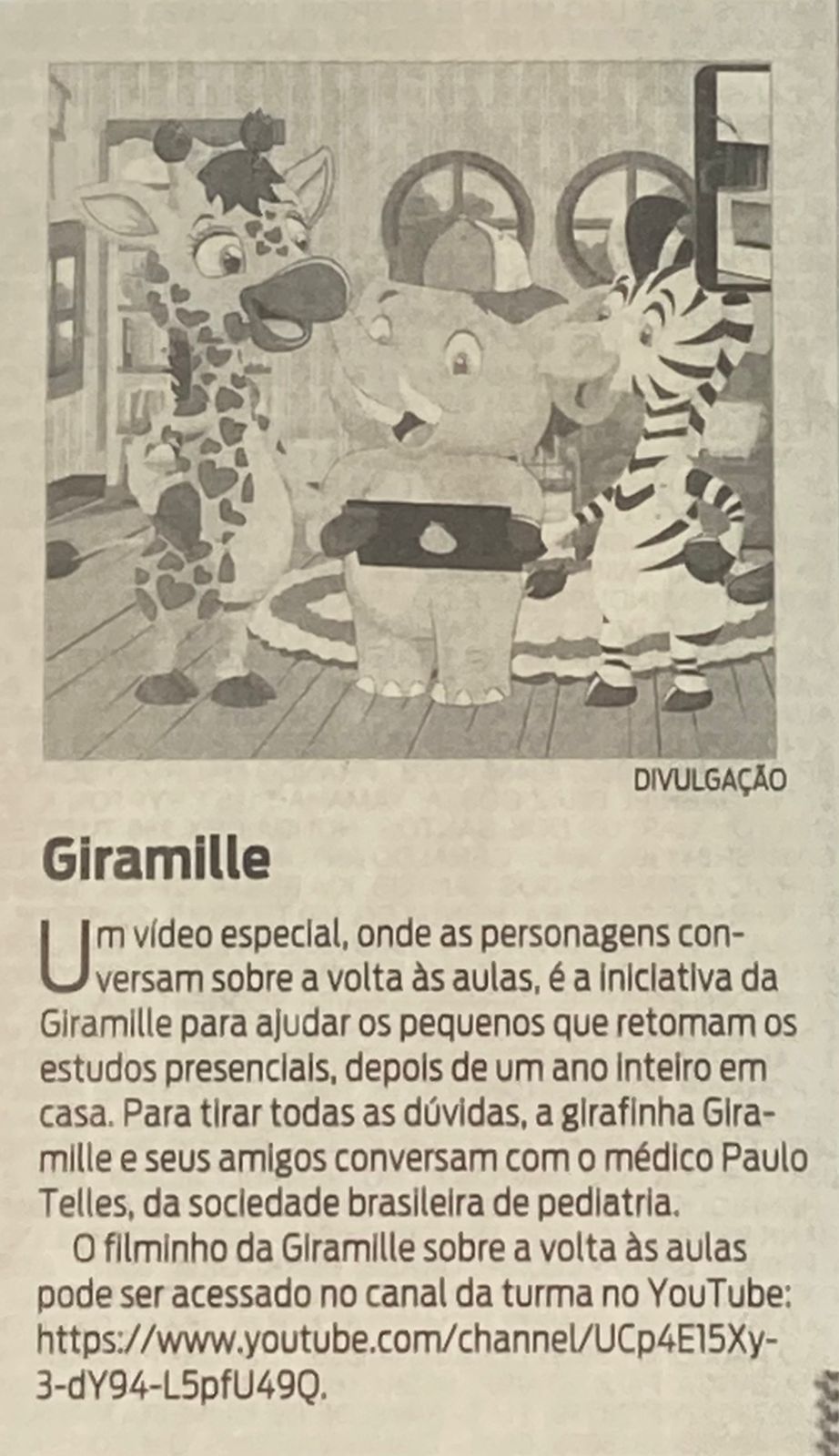 Jornal Gazeta impresso matéria 14 a 16 de novembro de 2020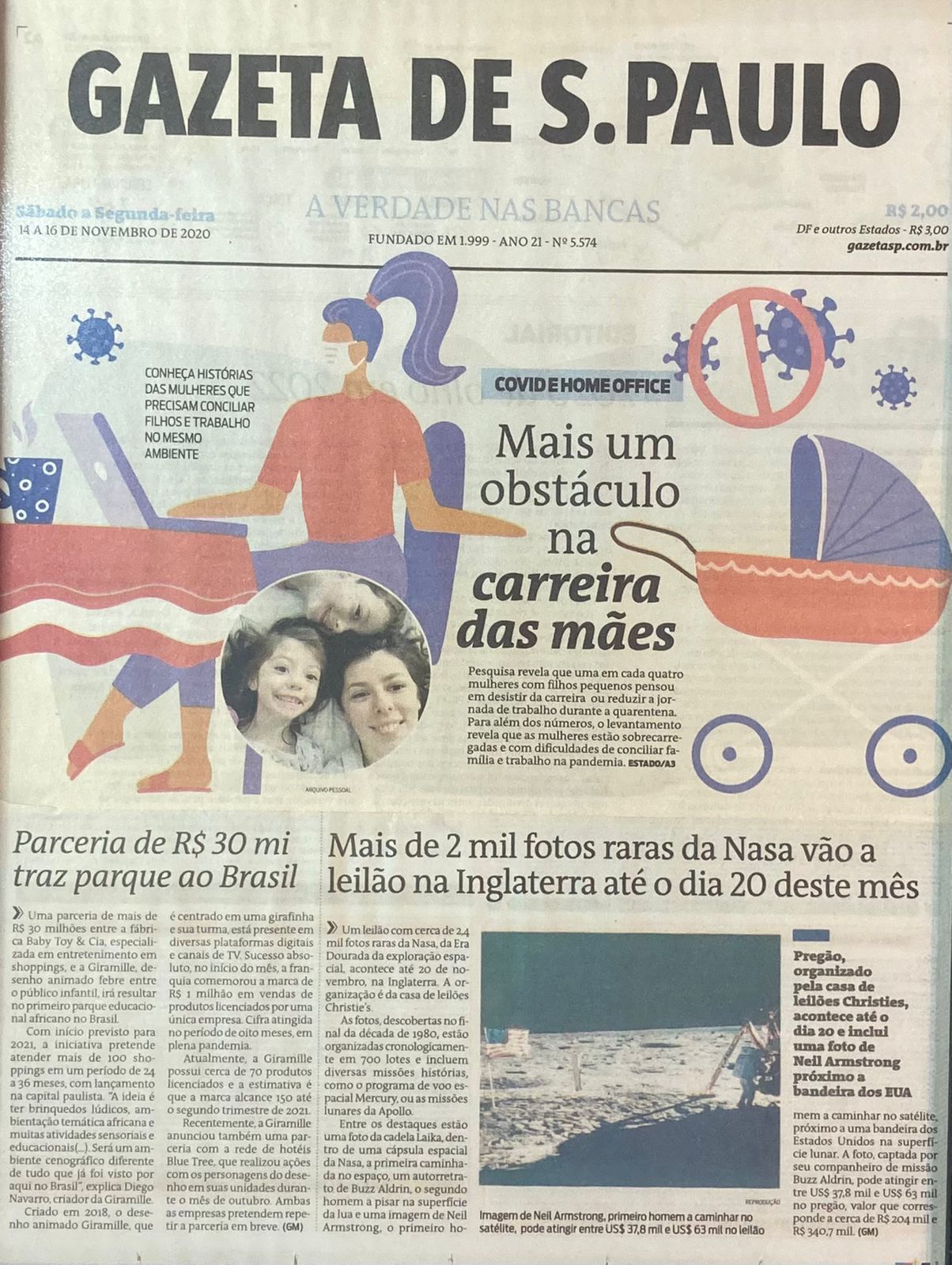 Giramille visita GRAACCEP GRUPO:https://www.epgrupo.com.br/giramille-visita-criancas-em-tratamento-contra-o-cancer/Fernando Vasconcelos:http://www.fernandovasconcelos.com/1970/Noticias/GiramilleVisitaCriancasEmTratamentoContraOCancer_278530/ Campo Grande Notícias: https://www.campograndenoticias.com.br/2020/01/23/giramille-visita-criancas-em-tratamento-contra-o-cancer-em-sao-paulo/ABC do ABC:https://www.abcdoabc.com.br/abc/noticia/giramille-visita-criancas-tratamento-contra-cancer-sp-95928  ABRINEP GRUPO:https://www.epgrupo.com.br/giramille-estreia-na-abrin-2020/Criativa Online:https://criativaonline.com.br/desenho-brasileiro-giramille-estreia-na-expo-abrin-2020/SEGS:https://www.segs.com.br/eventos/212344-giramille-estreia-na-expo-abrin-2020https://gazetanacional.com.br/giramille-lanca-linha-de-produtos-com-a-adijomar-brinquedos-na-expo-abrin-2020/ Noticias de SP:https://www.noticiasdesaopaulo.com.br/giramille-lanca-linha-de-produtos-com-a-adijomar-brinquedos-na-expo-abrin-2020/EP GRUPO:https://www.epgrupo.com.br/slime-colecionaveis-e-licenciamento-marcam-feira-de-brinquedos-abrin-2020/https://www.epgrupo.com.br/fabricantes-listam-os-brinquedos-mais-vendidos-durante-a-feira-abrin-2020/Midia Notícia:http://www.midianoticias.com.br/2020/04/giramille-entre-os-3-produtos-mais.htmlCriativa Onlinehttps://criativaonline.com.br/giramille-entre-os-3-produtos-mais-vendidos-da-adijomar-brinquedos-na-expo-abrin-2020/Gazeta Nacional:https://gazetanacional.com.br/giramille-entre-os-3-produtos-mais-vendidos-da-adijomar-brinquedos-na-expo-abrin-2020/Jornal Notícias:https://jornalnoticiasdobrasil.com.br/giramille-entre-os-3-produtos-mais-vendidos-da-adijomar-brinquedos-na-expo-abrin-2020/Acontece Santyago:http://acontecesantyago.blogspot.com/2020/04/giramille-entre-os-3-produtos-mais.htmlNotícias Cennoticas:http://noticias.cennoticias.com/20085990?origin=list&n=10&pageId=66043b28-2f46-4241-bb85-7697f2756e1a&PageIndex=3&m=10&u=wap_71b99d313f7d851ef8eba105754bc9ddPortalNBO:https://portalnbo.com/2020/04/giramille-entre-os-3-produtos-mais-vendidos-da-adijomar-brinquedos-na-expo-abrin-2020.htmlGIRAMILLE ESTREIA NO TEATROPasseios Kids: Teatro Dr Botica no Shopping Metrô Tatuapé em São Paulohttps://passeioskids.com/shopping-metro-tatuape-show-da-giramille-passeios-kids/Sampa Com Crianças:http://www.sampacomcriancas.com.br/2020/02/teatro-giramille-estreia-teatro-musical.htmlEspaço das Mamães:http://espacodasmamaes.blogspot.com/2020/02/giramille-estreia-teatro-musical-em-sp.htmlPortal PopCyber:https://www.portalpopcyber.com/giramille-estreia-teatro-musical-em-sao-paulo/https://www.epgrupo.com.br/giramille-estreia-teatro-musical-em-sao-paulo/Aparato do entretenimento:https://www.aparatodoentretenimento.com.br/2020/03/giramille-estreia-teatro-musical-em-sao.html Agito SP: https://agitosp.com.br/giramille-estreia-teatro-musical-em-sao-paulo/Tatuapé Bairro:http://tatuapebairro.com.br/teatro-botica-apresenta-o-show-da-giramille/São Paulo para Crianças:https://saopauloparacriancas.com.br/teatro-dr-botica-com-show-da-girafinha-giramille-em-marco-tem-desconto/Cultura VIP:http://www.culturavip.com.br/2020/03/giramille-estreia-teatro-musical-em-sao.htmlAnttenados:http://www.anttenados.com.br/2020/03/giramille-estreia-teatro-musical-em-sao.htmlCampo Grandes Notícias:https://www.campograndenoticias.com.br/2020/02/06/giramille-estreia-teatro-musical-em-sao-paulo/Notícias de São Paulo:https://www.noticiasdesaopaulo.com.br/giramille-estreia-teatro-musical-em-sao-paulo/Jornal de Notícias do Brasil:https://jornalnoticiasdobrasil.com.br/2020/02/10/giramille-estreia-teatro-musical-em-sao-paulo/Jornal dos Famosos:https://www.jornaldosfamosos.com.br/giramille-estreia-teatro-musical-em-sao-paulo/Jornow:http://www.jornow.com.br/jornow/noticia.php?idempresa=6095&num_release=235327GUIA OFF: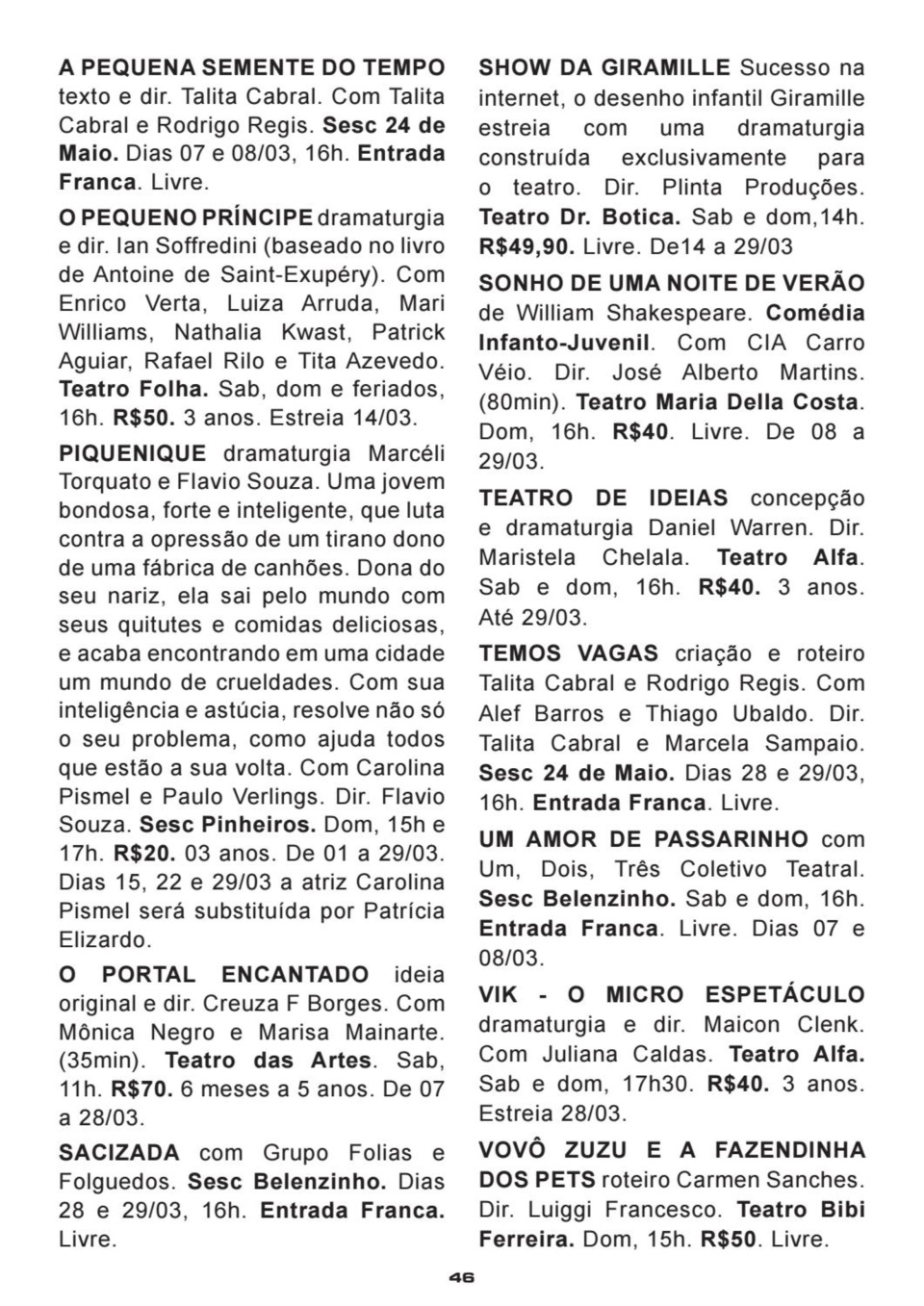 REVISTA LICENSING: Matéria impressa na revista da ABRAL Associação Brasileira de Licenciamentos 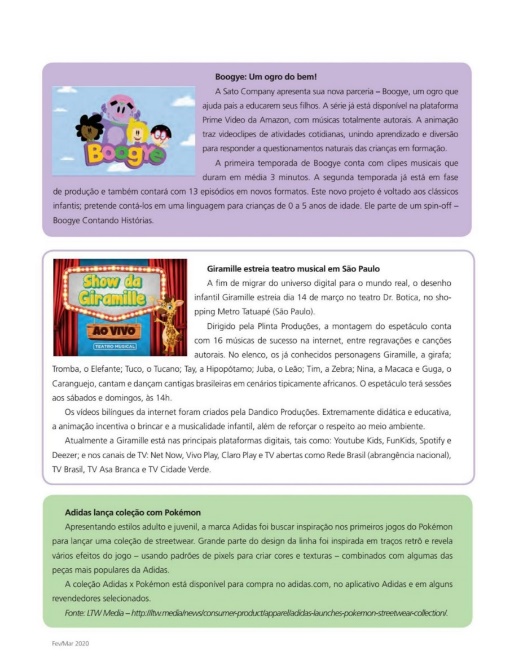 OPEN OFICCE DA GIRAMILLE COM SHOW EXCLUSIVO DO LUCAS LUCCORevista Quem:https://revistaquem.globo.com/QUEM-News/noticia/2020/03/lucas-lucco-canta-e-desce-ate-o-chao-em-pocket-pocket.htmlEstrelando:https://www.estrelando.com.br/foto/2020/03/13/lucas-lucco-canta-e-rebola-ate-o-chao-durante-show-exclusivo-em-sao-paulo-veja-as-fotos-246632.html Metrópoles:https://www.metropoles.com/entretenimento/musica/lucas-lucco-sensualiza-e-rebola-muito-durante-show-em-sao-pauloDiário São Caetano do Sul:https://diariosaocaetanodosul.wordpress.com/2020/03/13/lucas-lucco-sensualiza-e-rebola-muito-durante-show-em-sao-paulo/Tips Star News:https://www.tipsstarnews.com.br/lucas-lucco-participa-de-lancamento-de-musical-giramile-em-sao-paulo/Rolling Stone News:https://rollingstonecountry.uol.com.br/noticias/sertanejo/lucas-lucco-revive-infancia-e-faz-show-em-festa-de-desenho-animado.phtmlEP GRUPO:https://www.epgrupo.com.br/show-de-lucas-lucco-marca-a-estreia-de-espetaculo-musical-da-giramille/https://www.epgrupo.com.br/ep-news-22-toda-semana-com-os-destaques-do-portal-do-ep-grupo/Cultura Vip:http://www.culturavip.com.br/2020/03/lucas-lucco-fez-uma-apresentacao.htmlQUARENTENA – 2020 / 2021Pais e Filhos:https://paisefilhos.uol.com.br/crianca/seus-filhos-nao-entendem-porque-estao-de-quarentena-esse-video-vai-te-ajudar-a-explicar/Jornal Notícias de São Paulo:https://jornalnoticiasdesaopaulo.com.br/2020/03/19/giramille-traz-filminhos-musicais-e-educativos-para-assistir-com-as-criancas-enquanto-as-aulas-estao-suspensas/Gazeta Nacional:https://gazetanacional.com.br/giramille-traz-filminhos-musicais-e-educativos-para-assistir-com-as-criancas-enquanto-as-aulas-estao-suspensas/Jornal dos Famosos:https://www.jornaldosfamosos.com.br/giramille-traz-filminhos-musicais-e-educativos-para-assistir-com-as-criancas-enquanto-as-aulas-estao-suspensas/Notícias de São Paulo:https://www.noticiasdesaopaulo.com.br/giramille-traz-filminhos-musicais-e-educativos-para-assistir-com-as-criancas-enquanto-as-aulas-estao-suspensas/Jornal Notícias do Brasil:https://jornalnoticiasdobrasil.com.br/giramille-traz-filminhos-musicais-e-educativos-para-assistir-com-as-criancas-enquanto-as-aulas-estao-suspensas/Acontece Santyago:http://acontecesantyago.blogspot.com/2020/03/giramille-traz-filminhos-musicais-e.htmlNotícias Cennoticias:http://noticias.cennoticias.com/19907652?origin=list&n=10&pageId=3fed85c5-42eb-4cbc-9e16-d997601c1c48&PageIndex=7&m=10&u=wap_71b99d313f7d851ef8eba105754bc9ddGazeta Nacional:https://gazetanacional.com.br/giramille-lanca-video-especial-para-as-criancas-com-dicas-e-cuidados-sobre-o-coronavirus/Renata News:https://regatanews.com.br/2020/03/23/giramille-lanca-video-especial-para-as-criancas-com-dicas-e-cuidados-sobre-o-coronavirus/?utm_source=rss&utm_medium=rss&utm_campaign=giramille-lanca-video-especial-para-as-criancas-com-dicas-e-cuidados-sobre-o-coronavirus Times Brasília:https://timesbrasilia.com.br/2020/03/23/giramille-lanca-video-especial-para-as-criancas-com-dicas-e-cuidados-sobre-o-coronavirus/?utm_source=rss&utm_medium=rss&utm_campaign=giramille-lanca-video-especial-para-as-criancas-com-dicas-e-cuidados-sobre-o-coronavirusNotícias de São Paulo:https://www.noticiasdesaopaulo.com.br/giramille-lanca-video-especial-para-as-criancas-com-dicas-e-cuidados-sobre-o-coronavirus/Click Fato:https://clickfato.com.br/giramille-lanca-video-especial-para-as-criancas-com-dicas-e-cuidados-sobre-o-coronavirus/Visite Brasília:https://visitebrasilia.com.br/noticia/giramille-lanca-video-especial-para-as-criancas-com-dicas-e-cuidados-sobre-o-coronavirus/Jornal Notícias do Brasil:https://jornalnoticiasdobrasil.com.br/giramille-lanca-video-especial-para-as-criancas-com-dicas-e-cuidados-sobre-o-coronavirus/Acontece santyago:http://acontecesantyago.blogspot.com/2020/03/giramille-lanca-video-especial-para-as.htmlO Globo:https://oglobo.globo.com/sociedade/coronavirus-servico/o-que-fazer-com-as-criancas-24-horas-em-casa-1-24323739Ibahia:https://www.ibahia.com/brasil/detalhe/noticia/coronavirus-o-que-fazer-com-as-criancas-24-horas-em-casa/Tribuna Online:https://tribunaonline.com.br/maratona-para-a-garotada-com-filmes-e-series-na-tv1EP GRUPO:https://www.epgrupo.com.br/desenhos-estao-ensinando-as-criancas-a-se-protegerem-do-coronavirus-no-brasil/Notícias de SP:http://noticias.cennoticias.com/19966859?origin=list&n=10&pageId=a7898f72-7446-46f4-a95f-a4f4a2884135&PageIndex=4&m=10&u=wap_71b99d313f7d851ef8eba105754bc9ddCriativa Online:https://criativaonline.com.br/giramille-lanca-video-especial-para-as-criancas-com-dicas-e-cuidados-sobre-o-coronavirus/Moema Região:https://moemaeregiao.com.br/2020/03/25/giramille-explica-coronavirus/Portal NBO:https://portalnbo.com/2020/03/giramille-lanca-video-especial-para-as-criancas-com-dicas-e-cuidados-sobre-o-coronavirus.htmlTatuapé bairro:http://tatuapebairro.com.br/o-que-as-empresas-de-tecnologia-estao-fazendo-diante-do-coronavirus/O Dia: https://odia.ig.com.br/diversao/2020/04/5905026-aventuras-maternas--jornal-do-max-e-coronavirus.htmlA TRIBUNA ES: Matéria Jornal impresso e on-line (Principal Jornal do Espírito Santo)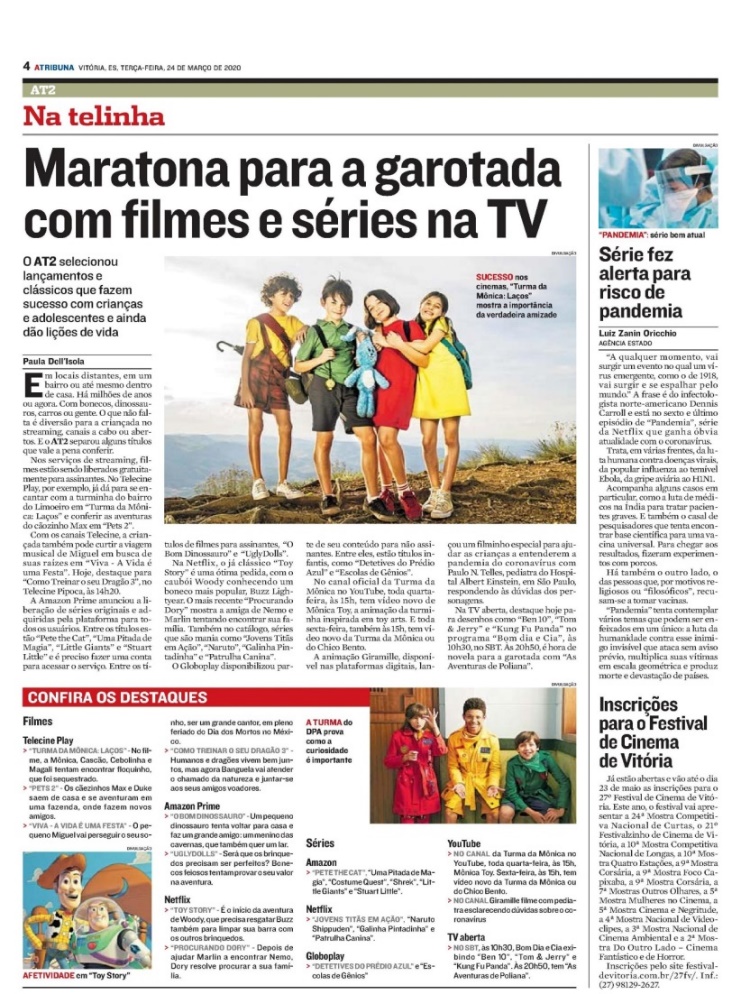 Parceria da Giramille com CineramaPropMark:https://propmark.com.br/anunciantes/cinerama-quer-levar-a-experiencia-do-cinema-para-dentro-de-casa/Guia Aleatória:https://guiaaleatoriodeturismo.com/2020/03/27/cinerama-oferece-delivery-de-guloseimas-de-cinema/Circolare:https://www.circolare.com.br/notas/cinerama-quer-levar-a-experiencia-do-cinema-para-dentro-de-casa/Revista Live Mkt:https://www.revistalivemarketing.com.br/antonio-oliva-e-socios-do-phd-entretenimento-apresentam-cinerama-delivery-que-leva-o-servico-premium-do-cinema-para-dentro-de-casa/Jornal o Painel:https://www.jornalopainel.com/antonio-oliva-e-socios-do-phd-entretenimento-apresentam-cinerama-delivery-que-leva-o-servico-premium-do-cinema-para-dentro-de-casa/Carol Lobato:https://carollobato.com/cinerama-para-um-cinema-de-respeito-dentro-de-casa/Elite Magazine:http://www.elitemagazine.com.br/antonio-oliva-e-socios-do-phd-entretenimento-apresentam-cinerama-delivery-que-leva-o-servico-premium-do-cinema-para-dentro-de-casa/Life Style:http://www.lifestylebrazil.com.br/em-tempos-de-quarentena-conheca-o-delivery-que-leva-o-servico-premium-do-cinema-para-dentro-de-casa/Viagem Gastronomia:https://www.viagemegastronomia.com.br/agenda-sp/agenda-vg-especial-fiqueemcasa-3/Elite Magazine:http://www.elitemagazine.com.br/cinerama-delivery-que-leva-o-servico-premium-do-cinema-para-dentro-de-casa/Priscila Rocha:http://priscilarocha31.blogspot.com/2020/04/feriado-chegando-cinerama-promete.htmlRyqueza:https://ryqueza.com.br/de-pipoca-a-sorvete-confira-opcoes-de-delivery-para-pedir-a-qualquer-hora-do-dia/Guia Folha:https://guia.folha.uol.com.br/guloseimas/2020/04/fique-em-casa-sucesso-na-quarentena-delivery-de-pipoca-faz-start-up-crescer-100-por-semana.shtmlLIVES DA GIRAMILLESão Paulo Para Crianças:https://saopauloparacriancas.com.br/apresentador-programa-ta-certo-warley-santana-lives/Bora AÍ:https://bora.ai/bsb/blog/live-especial-com-o-criador-da-giramilleTimes Brasília:https://timesbrasilia.com.br/2020/04/28/giramille-transmite-live-sobre-educacao-financeira-para-criancas/?utm_source=rss&utm_medium=rss&utm_campaign=giramille-transmite-live-sobre-educacao-financeira-para-criancas Acontece Santyago:http://acontecesantyago.blogspot.com/2020/04/giramille-transmite-live-sobre-educacao.htmlAparato Entretenimento:https://www.aparatodoentretenimento.com.br/2020/04/giramille-transmite-live-sobre-educacao.htmlSEGS:https://www.segs.com.br/eventos/228160-giramille-transmite-live-sobre-educacao-financeira-para-criancasPasseios Kids:https://passeioskids.com/giramille-live-educacao-financeira-passeios-kids/Aparato Entretenimento:https://www.aparatodoentretenimento.com.br/2020/05/mesada-e-o-tema-da-proxima-live-da.htmlAcontece Santyago:http://acontecesantyago.blogspot.com/2020/05/mesada-e-o-tema-da-proxima-live-da.htmlAparato Entretenimento:https://www.aparatodoentretenimento.com.br/2020/05/dicas-de-organizacao-em-casa-para.html Lançamento filminho Safari da Giramille:Gazeta Nacional:https://gazetanacional.com.br/giramille-lanca-filminho-no-safari/Cartão de Visita:https://www.cartaodevisita.com.br/conteudo/29890/giramille-lanca-filminho-musical-no-safariPortal NBO:https://portalnbo.com/2020/04/giramille-lanca-filminho-musical-no-safari.htmlPortal RBN:https://portalrbn.com.br/2020/04/giramille-lanca-filminho-musical-no-safari/Portal POPCYBER:https://www.portalpopcyber.com/giramille-lanca-filminho-musical-no-safari/Dicas da Dinda:http://dicasdadinda.com.br/index.php/home/cultura/cinema/7531-giramille-lanca-filminho-musical-no-safari Aparato Entretenimento:https://www.aparatodoentretenimento.com.br/2020/04/giramille-lanca-filminho-musical-no.htmlENTREVISTAS:GENTE QUE FALA (18/02) - https://gentequefala.com.br/2020/02/18/15851/ PREMIAÇÕES E RECONHECIMENTOS 2020 / 2021PLACA YOUTUBE +100 MIL INSCRITOS CARTA CEO DO YOUTUBE PARABENIZANDO O CANAL DA GIRAMILLE COMO UM DOS MELHORES DO SEGMENTO 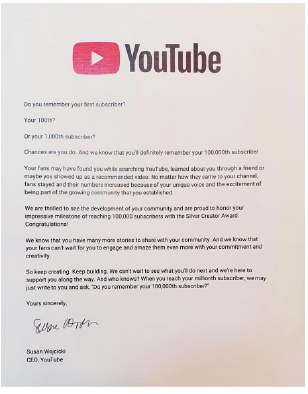 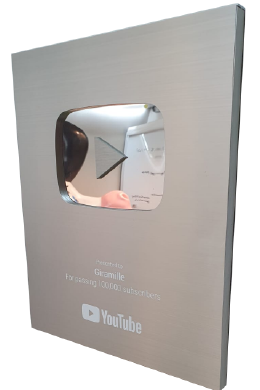 PLACA CERTIFICADO GRAACC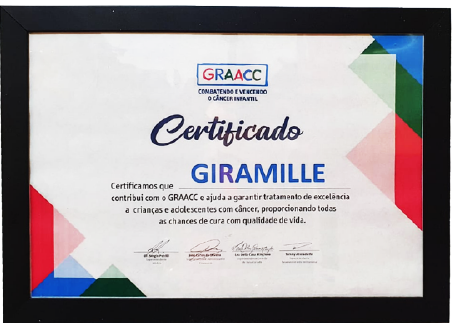 TOP OF MIND – PREMIAÇÃO PELO INPEQ – INSTITUTO NACIONAL DE PESQUISA E QUALIDADE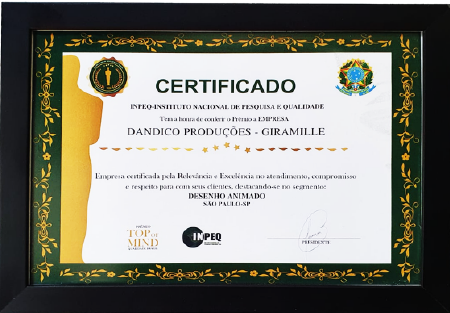 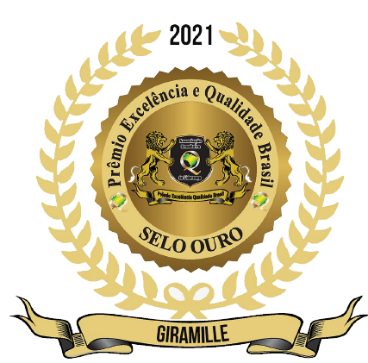 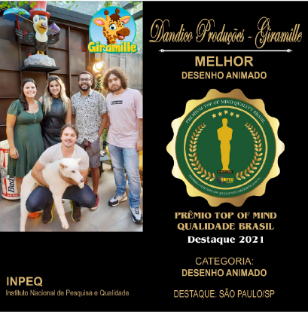 LOJAS FÍSICAS E SITES QUE REVENDEM BRINQUEDOS E PRODUTOS DA GIRAMILLEHAVAN - https://www.havan.com.br/busca?q=giramilleLOJAS MEL - https://www.lojasmel.com/Giramille/ALÔ BEBÊ https://www.alobebe.com.br/loja/buscar?search=giramille MAGALU - https://www.magazineluiza.com.br/busca/giramille/ CARREFOUR - https://www.carrefour.com.br/busca/GiramilleEXTRA - https://www.extra.com.br/giramille/bCASAS BAHIA - https://www.casasbahia.com.br/giramille/b PONTO FRIO - https://www.pontofrio.com.br/giramille/b MAGAZINE 25 (Maior Loja das 25 de Março) - https://www.magazine25.com.br/GiramilleAMAZON - https://www.amazon.com.br/s?k=Giramille&__mk_pt_BR=%C3%85M%C3%85%C5%BD%C3%95%C3%91&ref=nb_sb_noss_2 SHOPEE - https://shopee.com.br/search?keyword=giramilleMERCADO LIVRE - https://lista.mercadolivre.com.br/giramille#D[A:giramille]ARMARINHOS FERNANDES (Renomada loja no centro da cidade de São Paulo. Venda apenas na loja física. A Loja não vende pelo site)Fabrica Pifffer festas (Maior do Brasil em festas) - https://piffer.com.br/arquivos/arquivo_61dd9025eff5c.pdf Mais lojas e portais no Site: https://www.giramille.com.br/mille-store DOCUMENTOSPassaporte e CNHDiego Guarim Navarro  RG: 33.535.730-1 e Cpf: 322 377 608 70  E-mail: diego@giramille.com.br Site: www.giramille.com.br Cel: (011) 98721 8000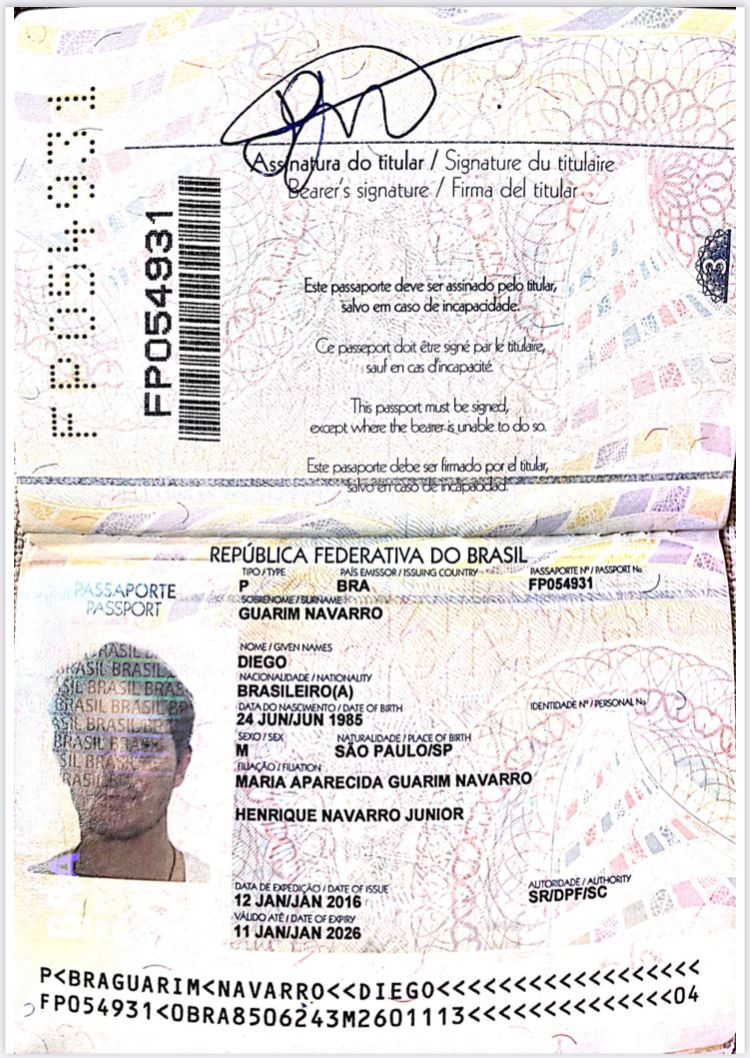 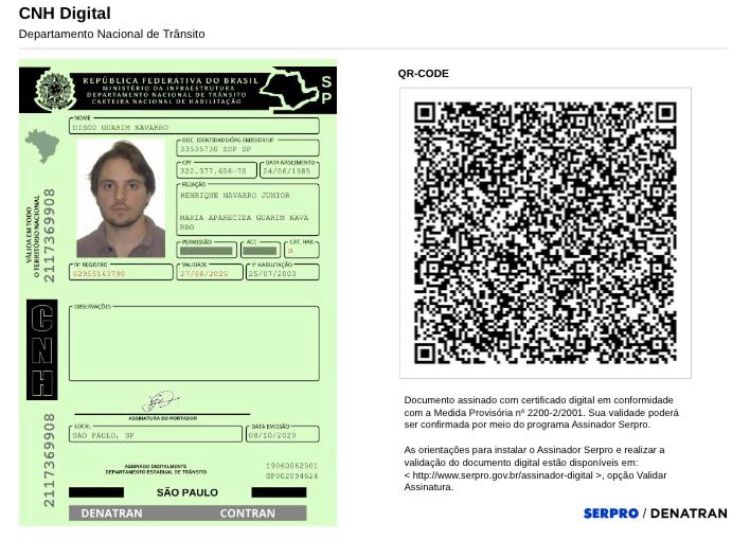 ENDEREÇO E DADOS CADASTRAIS GIRAMILLE (DANDICO PRODUÇÕES LTDA) Dandico Produções Ltda  CNPJ: 31.088.266/0001-61 Inscrição Estadual: IsentaRua Casa do Ator 200 Vila Olímpia SP/SP Cep: 04546-000Tel: (011) 3846-2509 / Cel: (011) 98721 8000 COMPROVANTE DE ENDEREÇO: GIRAMILLE (PRODUTORA DANDICO PRODUÇÕES)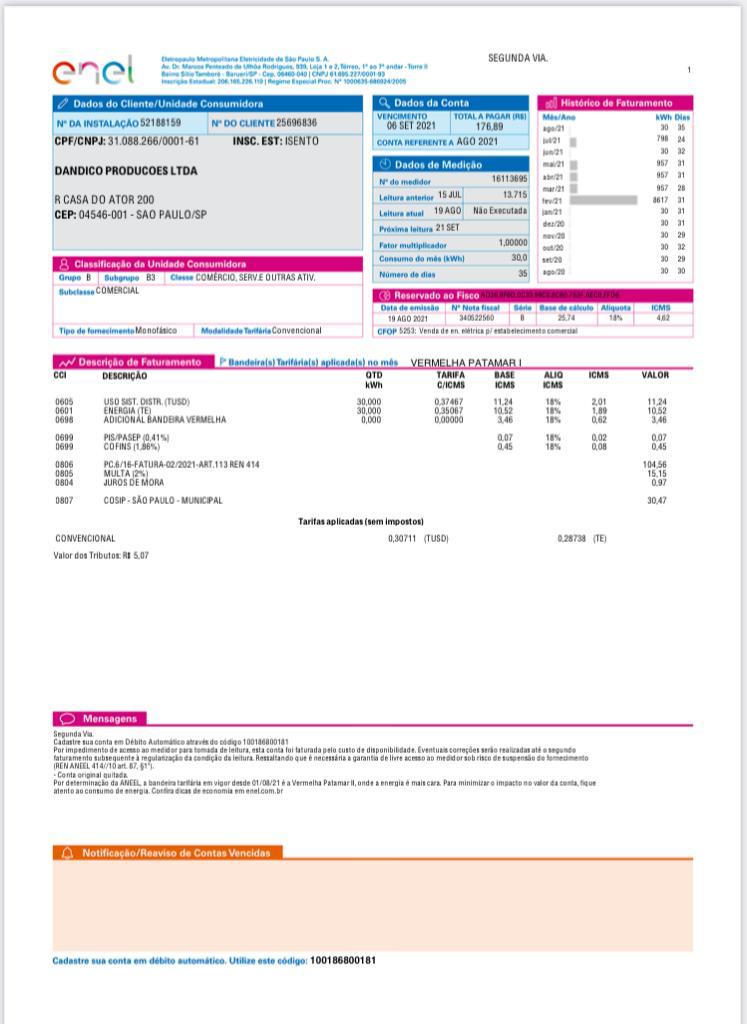 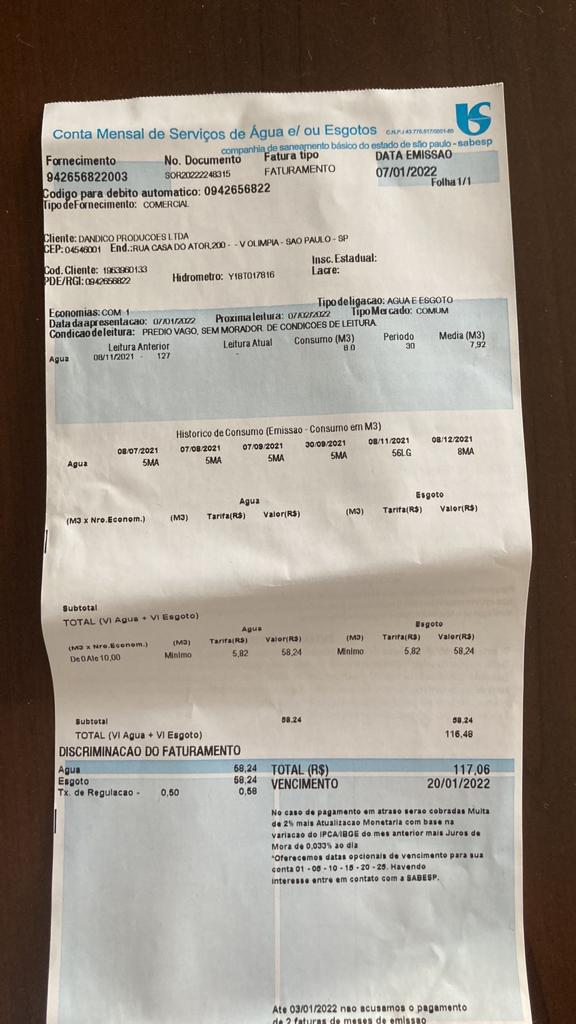 CARTÃO CNPJ 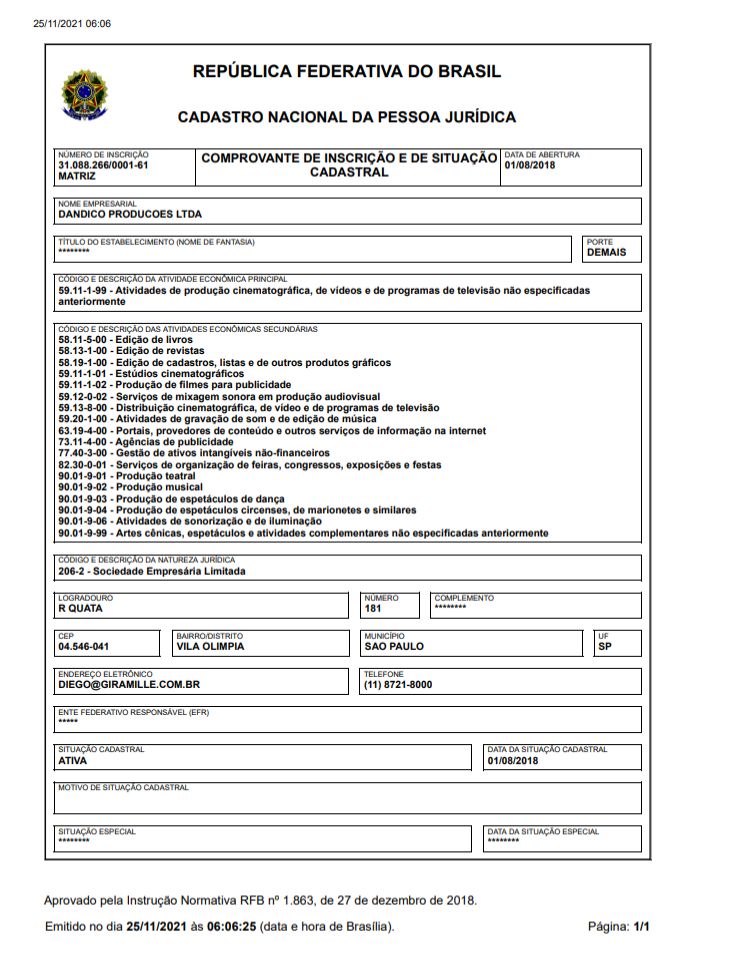 CND – CERTIDÃO NEGATIVA DE DÉBITOS 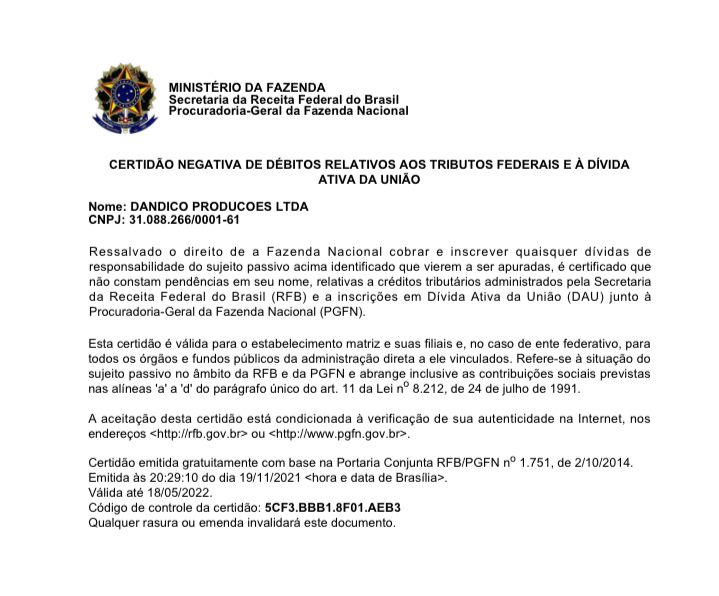 CERTIFICATION OF FULL LEGAL NAME 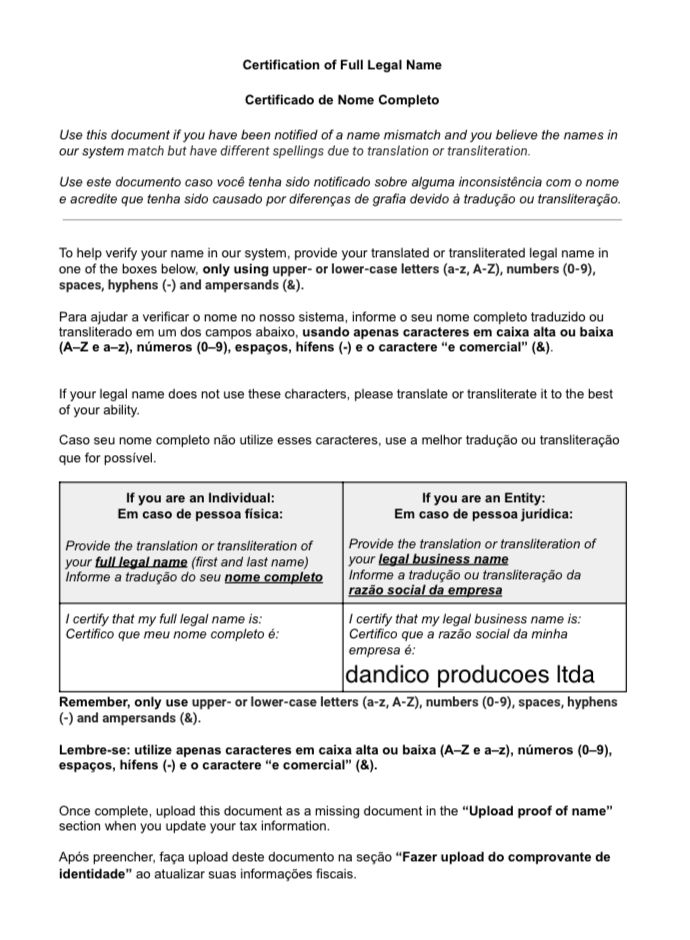 CERTIFICADO MARCA GIRAMILLE INPI - INSTITUTO NACIONAL DA PROPRIEDADE INDUSTRIAL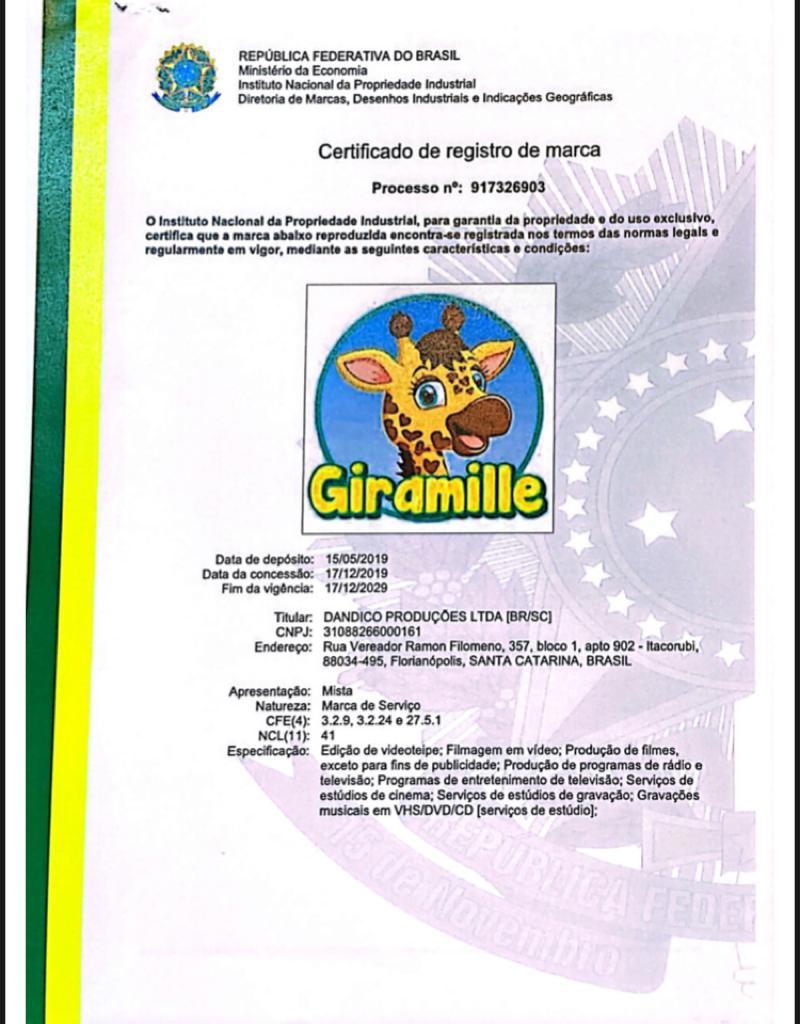 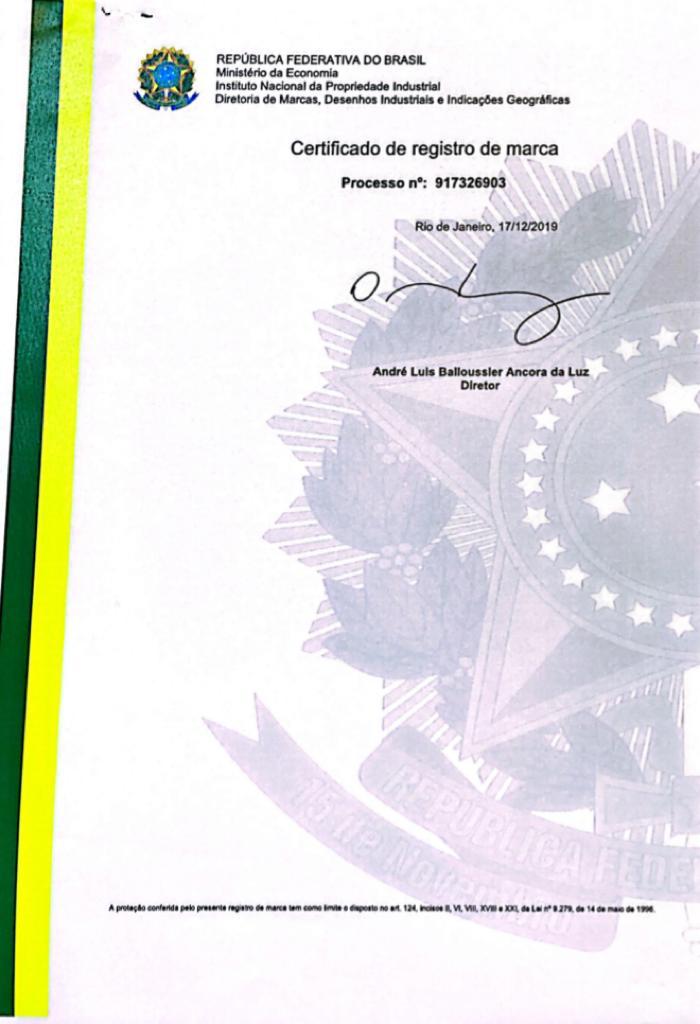 CERTIFICADO MARCA DANDICO PRODUÇOÕES INPI - INSTITUTO NACIONAL DA PROPRIEDADE INDUSTRIAL 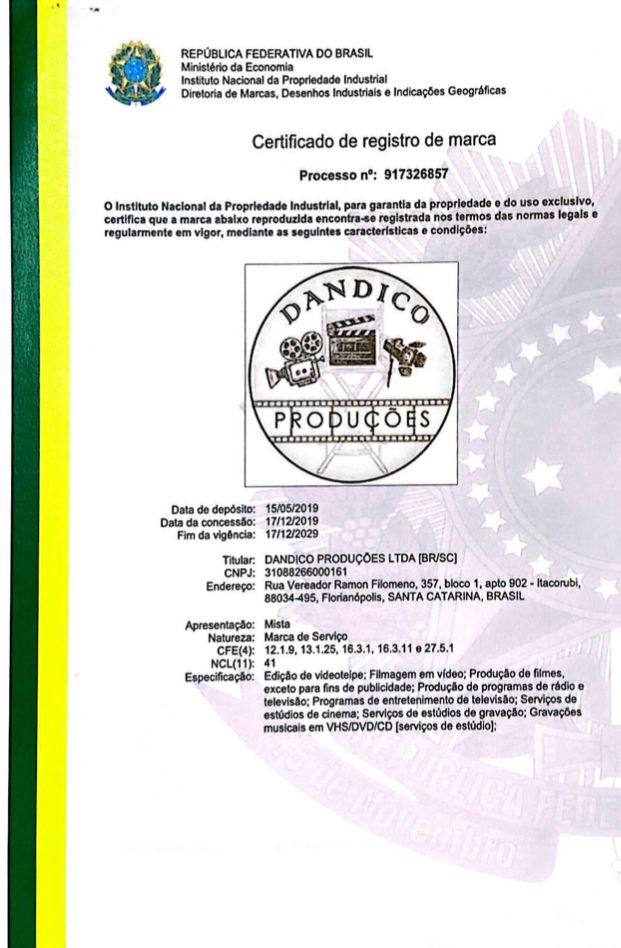 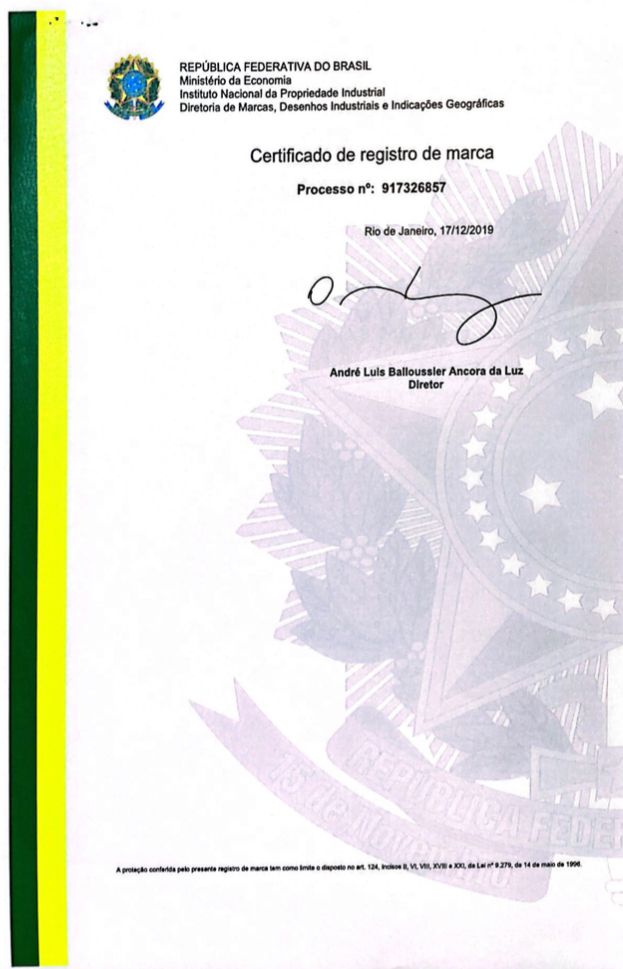 